BTSE Associate Membership Application Form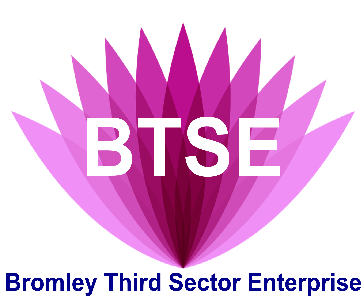 Bromley Third Sector EnterpriseAimsThe aims of Bromley Third Sector Enterprise (BTSE) are to:Provide a single point of access and signposting to the voluntary and community sector (VCS) health and social care provision in the London Borough of BromleyProvide co-ordinated provision of services under single BTSE contractsEnable the VCS to be a core provider of health and social care services in and around the London Borough of BromleyEnable local VCS provider organisations to jointly bid for contracts and other funding that they would be unlikely to secure on their ownDeliver integrated, cost-effective services that deliver the best possible outcomes for people in Bromley and surrounding areasEnsure that people’s needs are seen holistically and addressed, within contracted services, by the right person, in the right place and at the right time Associate Membership InformationAssociate membership of BTSE is open to legally constituted Voluntary and Community Sector organisations which primarily deliver health, wellbeing and/or social care services for the benefit of the people and community within the London Borough of Bromley. Why Become an Associate Member?Local VCS providers which can add value to actual or potential future opportunities as sub-contractors may apply to join BTSE. This may include bringing in specialist skills, expertise, working with a particular client group and delivering good geographical coverage and community connections. We already have a small – but growing - body of Associate Members and wish to extend the offer to more organisations. The benefits of becoming an Associate Member include:potential opportunities to contribute to BTSE services: Bromley Well sub-contracting for niche servicesPotential opportunities through Innovation Fund bids  Social Prescribing - opportunities to provide services within existing and/or new commissioned initiativesinfluence the development of BTSE/Bromley Well direction of travelHow to become an Associate MemberTo be considered to become an Associate member of Bromley Third Sector Enterprise, the first step is to simply fill in our membership form (below) and return it by email to BTSE c/o admin@communitylinksbromley.org.uk or by post to BTSE c/o Community Links Bromley, Community House, South Street, Bromley, BR1 1RHApplication for Associate Membership of Bromley Third Sector EnterprisePlease provide contact details for 2 individuals within your organisationPlease tick all boxes as appropriate* delete as necessarySubject to BTSE approval, we agree to become an Associate Member of Bromley Third Sector Enterprise.  We confirm that we will actively support BTSE’s aims.I confirm that I am authorised to sign on behalf of the organisationSigned………………………………………………………Date…………………….Print Name……………………………………………………………………………..              Role/Position…………………………………………………………………………….             Organisation……………………………………………………………………………..Name of OrganisationAddress and post codeWebsiteLead Contact: NameRole/PositionEmailPhone numberContact 2: NameRole/PositionEmailPhone numberYesNoAre you a legally constituted Voluntary and Community provider and operate as a not for profit organisation                            Are you a legally constituted Voluntary and Community provider and operate as a not for profit organisation                            Does your organisation have as part of its purpose the delivery of health, wellbeing and/or social care services, including to people within the London Borough of Bromley?Does your organisation have as part of its purpose the delivery of health, wellbeing and/or social care services, including to people within the London Borough of Bromley?Are you a registered charity?Are you a registered charity?If Yes, please provide your charity numberIs your organisation part of a national charity (networked/affiliated/federated*)?What client group do you provide services for?What client group do you provide services for?What client group do you provide services for?What client group do you provide services for?Older PeoplePeople with mental health issuesAdults with long term health conditionsCarers including young carersAdults with long term health conditionsBreaking down barriers to employmentAdults with physical disabilitiesBreaking down barriers to employmentAdults with learning disabilitiesEducation and trainingOther (please specify):Other (please specify):Other (please specify):What issues does your organisation address?What issues does your organisation address?What issues does your organisation address?What issues does your organisation address?HealthEmploymentRelief of povertyDisabilityAccommodation/ housingEducation/ TrainingReligious activitiesSocial careOther (please specify):Other (please specify):Other (please specify):How do you deliver your services?How do you deliver your services?How do you deliver your services?How do you deliver your services?Training/ workshopsOnline resourcesTelephone adviceMentoringEmail adviceAdvocacyOne to one adviceProviding informationOther (please specify):Support WorkWhat is your Annual Income? (£)What is your Annual Income? (£)What is your Annual Income? (£)What is your Annual Income? (£)Under 5,0005,001-20,000 20,001-100,000 100,001-250,000 250,001-500,000Over 500,001 Other (please specify):Other (please specify):Other (please specify):How many employees do you have?How many employees do you have?How many employees do you have?How many employees do you have?None1-56-1011-2526-5051 and overOther (please specify):UnknownDoes your organisation have the following in place?YesNoAppropriate insurance in place for your activities, staff and volunteersInformation and data confidentiality policy and data protection policy and procedures which are appropriate for your organisation/group/activity and comply with all current legislation.Safeguarding Policies and Procedures which are appropriate for your organisation/group/activity and comply with all current legislation.Equal Opportunities Policies and Procedures which are appropriate for your organisation/group/activity and comply with all current legislation.DBS checks for staff, trustee and volunteer roles that are eligible.Health & Safety Policies, Risk Assessments and Procedures which are appropriate for your organisation/group/activity and comply with all current legislation.Operate within a recognised constitution, set of rules or written governing document.